ΠΑΡΑΡΤΗΜΑ ΙΙΙ - ΥΠΟΔΕΙΓΜΑ ΟΙΚΟΝΟΜΙΚΗΣ ΠΡΟΣΦΟΡΑΣ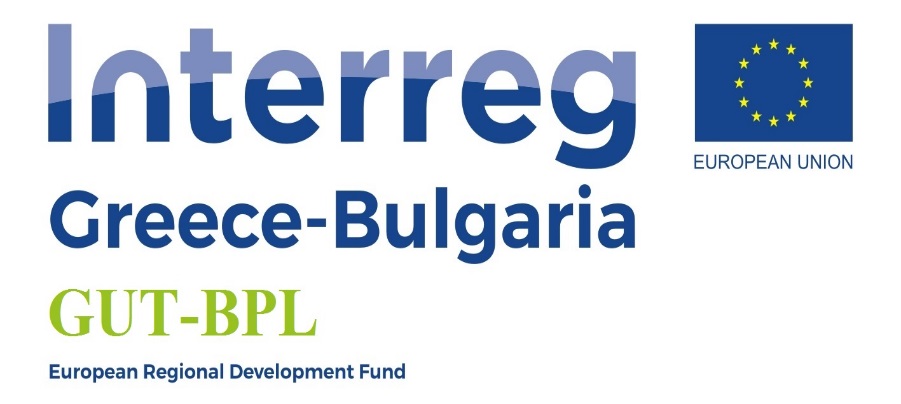 ΥΠΟΔΕΙΓΜΑ ΟΙΚΟΝΟΜΙΚΗΣ ΠΡΟΣΦΟΡΑΣΓΙΑ ΤΗΝ ΠΡΟΜΗΘΕΙΑα) Είκοσι ενός (21) ηλεκτρικών ποδηλάτων ειδικής  κατασκευής με όλο τον εξοπλισμό για δημόσια χρήση (με άδεια χρήσης και υποστήριξη λογισμικού  για ποδήλατα, το οποίο συμπεριλαμβάνεται στην τιμή προμήθειας)- Δράση 4.4.2, β) Είκοσι ενός (21) κοινών ποδηλάτων ειδικής  κατασκευής με όλο τον εξοπλισμό για δημόσια χρήση (με άδεια χρήσης και υποστήριξη λογισμικού για ποδήλατα, το οποίο συμπεριλαμβάνεται στην τιμή προμήθειας)- Δράση 4.4.3,γ) 6 επιπλέον μπαταριών- Δράση 4.4.4,δ) 3 σταθμών φόρτισης ηλεκτρικών αυτοκινήτων- Δράση 4.4.5Της επιχείρησης…………………….., έδρα……………………………….Τηλέφωνο…………………….., φαξ……………email…………..ΟΙΚΟΝΟΜΙΚΗ ΠΡΟΣΦΟΡΑΕνδεικτικός προϋπολογισμός: «Είκοσι ένα (21) Ηλεκτρικά Ποδήλατα ειδικής  κατασκευής με όλο τον εξοπλισμό για δημόσια χρήση (με άδεια χρήσης και υποστήριξη λογισμικού  για ποδήλατα, το οποίο συμπεριλαμβάνεται στην τιμή προμήθειας)», εκτιμώμενης αξίας 30.765,00€  πλέον ΦΠΑ (38.148,60€ συμπεριλαμβανομένου ΦΠΑ)«Έξι 6 επιπλέον μπαταρίες», εκτιμώμενης αξίας 2.100,00 πλέον ΦΠΑ (2.604,00€ συμπεριλαμβανομένου ΦΠΑ)«Είκοσι ένα (21) Ποδήλατα  ειδικής  κατασκευής με όλο τον εξοπλισμό για δημόσια χρήση (με άδεια χρήσης και υποστήριξη λογισμικού για ποδήλατα, το οποίο συμπεριλαμβάνεται στην τιμή προμήθειας)» εκτιμώμενης αξίας 12.705,00€  πλέον ΦΠΑ (15.754,20€ συμπεριλαμβανομένου ΦΠΑ)« Τρεις (3)  σταθμοί φόρτισης ηλεκτρικών αυτοκινήτων» εκτιμώμενης αξίας 12.000,00€ πλέον ΦΠΑ( 14.880,00€ συμπεριλαμβανομένου ΦΠΑ)ΙΣΧΥΣ: Η προσφορά ισχύει για χρονικό διάστημα 6 μηνών από την ημερομηνία διενέργεια του διαγωνισμού.ΠΑΡΑΔΟΣΗ: Χρόνος και Τρόπος Παράδοσης, 4 μήνες από την ημέρα υπογραφής της σύμβασης.ΠΛΗΡΩΜΗ: Όπως ορίζει το άρθρο 5 της διακήρυξηςΚατά τα λοιπά όπως η διακήρυξη την οποία αποδεχόμαστε πλήρως και ανεπιφύλακτα.ΠΕΡΙΓΡΑΦΗΤΕΜΑΧΙΟΤΙΜΗ ΜΟΝΑΔΑΣ€ΦΠΑΣΥΝΟΛΟ ΜΟΝΑΔΑΣ ΜΕ ΦΠΑΓΕΝΙΚΟ ΣΥΝΟΛΟ ΧΩΡΙΣ ΦΠΑΓΕΝΙΚΟ ΣΥΝΟΛΟ ΜΕ ΦΠΑΗλεκτρικά ποδήλατα ειδικής κατασκευής με όλο τον εξοπλισμό για δημόσια χρήση (με άδεια χρήσης και υποστήριξη λογισμικού για ποδήλατα, το οποίο συμπεριλαμβάνεται στην τιμή προμήθειας)21Κοινά ποδήλατα ειδικής κατασκευής με όλο τον εξοπλισμό για δημόσια χρήση (με άδεια χρήσης και υποστήριξη λογισμικού για ποδήλατα, το οποίο συμπεριλαμβάνεται στην τιμή προμήθειας)21Επιπλέον μπαταρίες6Σταθμοί φόρτισης Ηλεκτρικών Αυτοκινήτων3